Тренінг для медичних працівників
«Впровадження в Україні універсально-прогресивної моделі домашніх відвідувань до родин з дітьми від народження до трьох років»Дата проведення: 3-5 липня 2024 рокуМісце проведення:Житомирський медичний інститут ЖОР,м. Житомир, вул. В. Бердичівська, 46/15, Україна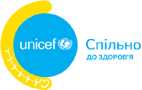 1 день1 день1 день1 день1 день1 деньРеєстрація учасників9.00-9.30Вітальна промова 15 хвОрганізатори9.30-9.45Знайомство з тренерами. Цілі навчання. Організаційні питання. Бачення учасниками системи домашніх відвідуваньІнтерактив з учасниками45хвСтепанчук В.Філоненко М.9.45-10.30Нова роль медичної сестри в системі домашніх візитів до родин з дітьми від народження до трьох роківПрезентація30 хвСтепанчук В.10.30-11.00Кава-брейк11.00-11.30Універсально-прогресивна модель домашніх візитів у родину. Ключові відмінності. Досвід впровадження на прикладі ЦПМСД м.КоростишівПрезентація Інтерактив з учасниками30 хвФілоненко М.11.30-12.00Функціонал медичної сестри в структурі ЦПМСП підчас впровадження УПМ. Досвід медичної сестриПрезентаціяІнтерактив з учасниками60 хвДігарєва М.12.00-13.00Ланч13.00-14.00Ранній вік - час нескінченних можливостейПрезентація45 хвЗаглінська Н.14.00-14.45Моніторинг фізичного розвитку дитини. Контроль за розвитком дитини в 10 кроків (разом з батьками)ПрезентаціяАлгоритм оцінки45 хвЧекурда Г.14.45-15.30Кава-брейк15.30-15.45Комунікативні навички в роботі медичної сестри. Техніки ефективної взаємодії. Індикативне інтерв'юПрезентаціяРобота в групах90 хвТитарчук Л.15.45-17.15Підведення підсумківЗворотній зв'язок15 хвТренери17.15-17.30День 2День 2День 2День 2День 2Проведення комплексної оцінки благополуччя дитини. Трикутник потребПрезентація, практичні завдання60 хвЗаглінська Н.Титарчук Л.9.00-10.00Створення Еко-карти родиниПрезентаціяРобота в командах60 хвДігарєва М.10.00-11.00Кава-брейк11.00-11.30Оцінка соціально-побутових ризиків в родині та тактика ведення при їх виявленніПрезентація45 хвСтепанчук В.11.30-12.15Захист дитини від жорстокого поводження, насильства та зневаги. Алгоритм оцінкиПрезентаціяПрактичні кейси45 хвЧекурда Г.12.15-13.00Ланч13.00-14.00Основи імунізації. Подолання перешкод. Навички початкової комунікації. Вакцинація дітей до 6 міс.ПрезентаціяІнтерактив з учасниками60 хвФілоненко М.14.00-15.00Безпечні візити вдома. Демонстрація застосування портативного педіатричного наборуВідпрацювання практичних навичок30 хвДігарєва М.Чекурда Г.15.00-15.30Кава-брейк15.30-15.45Батьківське благополуччя є основою благополуччя дитини протягом усього життя. Виявлення перинатальної депресії, використання скринінгових шкал, сімейна робота при виявленні депресіїПрезентація Пропрацюванняскринінгових шкал75 хвТитарчук Л.15.45-17.00Підведення підсумківЗворотній зв'язок15 хвТренери17.00-17.15День 3День 3День 3День 3День 3День 3Оцінка та консультування з питань грудного вигодовування. Чуйне годуванняПрезентаціяОбговорення кейсів60 хвЗаглінська Н.9.00-10.00Медичні ризики, інструменти оцінки, «червоні прапорці»ПрезентаціяПрактичні завдання60 хвЧекурда Г.10.00-11.00Кава-брейк11.00-11.30Безпечне середовище. Організація та оцінка безпечного середовища навколо новонародженої дитиниПрезентація Робота в групах45 хвФілоненко М.11.30-12.15Загальні проблеми виховання. Проблеми плачу та сну. Скринінгові інструментиПрезентаціяПрактичні кейси45 хвДігарєва М.12.15-13.00Ланч13.00-14.00Мистецтво виховання. Зміцнення прихильності між батьками та дитиною на першому півріччі життяПрезентація45 хвТитарчук Л.14.00-14.45Залучення батька. Виявлення проблем і робота над залученням батька до виховання дитиниПрезентація Практичні завдання45 хвСтепанчук В.14.45-15.30Кава-брейк15.30-15.45Підготовка першого візиту в родинуІнтерактив з учасниками30 хвСтепанчук В.Дігарєва М.15.45-16.15Вихідне тестуванняВихідне тестування30 хвТренери16.15-16.45Зворотній зв’язок. Підведення підсумківЗворотній зв'язок30 хвТренери16.45-17.15